ТРЕНИНГ «ТЕХНИКИ ЭФФЕКТИВНОГО МЫШЛЕНИЯ В УПРАВЛЕНИИ»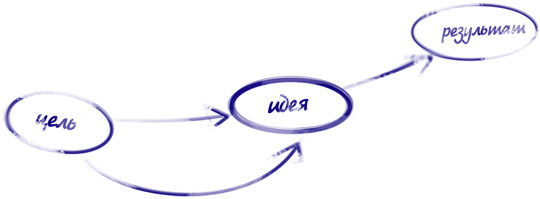 В современном мире информации становится все больше и больше. Успешному человеку необходимо уметь быстро ее воспринимать, обрабатывать, структурировать, перерабатывать, передавать другим людям… Именно для этого отлично подходит такой инструмент, как интеллект-карты.Интеллект-карты – эффективный инструмент для решения таких управленческих задач, как принятие решений, планирование, проведение мозговых штурмов, стратегических сессий, разработка и управление проектами, проведение презентаций, запоминание больших объемов информации, самоанализ, собственное обучение, развитие, и многих других.Интеллект –карты – это метод усиления креативности и продуктивности, способный повысить обучаемость и эффективность отдельных людей и организаций.Интеллект-карты научат Вас:Думать четко, креативно и нестандартноВ любых ситуациях принимать оптимальные решенияРазрабатывать прибыльные стратегии и планыУбеждать в соей точке зрения, вести переговоры и проводить яркие презентацииОбласти применения Интеллект-карт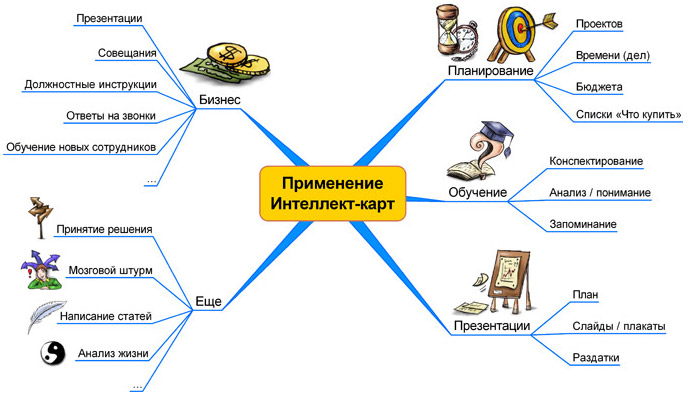 На этом тренинге вы:Познакомитесь с технологией создания интеллект-карт Что такое интеллект-картаКак создавать интеллект-картыСоставление интеллект-карт на компьютереСоздадите и опробуете в действии интеллект-карты     для решения следующих задач: Проведение презентации (компании, товара, услуги…).Анализ и конспектирование сложных текстов (структурирование информации).Запоминание и пересказ по памяти больших объемов информации.Интеллект-карты для ключевых процессов в бизнесеПланирование: как управлять временем и повысить организованностьИнтеллект-карты для эффективного управления проектами Интеллект-карты для проведения для переговоров и совещанийИнтеллект-карты успешных презентацийДля развития креативного мышления в бизнесеИспользование интеллект-карт для улучшения бизнес-показателейКратко ознакомитесь с более чем 10 областями применения интеллект-карт.АудиторияЭтот тренинг будет полезен всем, кто, так или иначе, работает с информацией: руководители, менеджеры среднего звена, менеджеры по продажам, консультанты, преподаватели, тренеры…Эффекты от тренинга:Существенная экономия времени (как при восприятии нового материала, так и при повторении/вспоминании уже знакомого).Более целостное и объемное понимание решаемых задач/проблем.Активизация своих творческих и интеллектуальных способностей.Получение удовольствия от работы с помощью Интеллект-карт.С помощью Интеллект–карт Вы научитесь: Расставлять приоритеты и успевать главное в своей жизниПроводить увлекательные мозговые штурмыПродуктивно использовать их результатыБыстро принимать взвешенные решенияГотовить наглядные и понятные презентацииБыстро и с удовольствием писать сложные текстыФормат проведения тренингаЗаставьте свой мозг работать лучше и быстрее!ПРОГРАММА ТРЕНИНГА «ИНТЕЛЛЕКТ-КАРТЫ ДЛЯ БИЗНЕСА»Блок 1. Основополагающие принципы интеллект-карт Базовые принципы построения и работы интеллект-картТипы мышления и интеллект-карты4 принципа эффективного мышления:  Ассоциативность, Иерархичность, Целостность, ВизуализацияТехнология работы интеллект-картМеханизм восприятия интеллект-картПрактика: Упражнения на разминку ассоциативного, иерархического, целостного и визуального мышленияТест на визуальную память. Блок 2. Законы рисования интеллект-картЗаконы рисования интеллект-карт: правила и исключенияОсновные преимущества построения интеллект-карт на компьютере и вручнуюПрактика: Разбор основных ошибок на примере уже нарисованных интеллект-карт. Упражнение на закрепление основных принципов построения интеллект-картБлок 3. Компьютерные программы для рисования интеллект-карт: Mindjet MindManager Области применения и возможности программы Знакомство с интерфейсом Основные принципы построения карт в Mindjet MindManagerЦентральная тема, ветви, ассоциации, комментарии, ссылки и др.Способы отображения картыЭкспорт интеллект-картСохранение в разных форматахПрактика: Создание собственных карт в программе Mindjet MindManagerБлок 4. Анализ и конспектирование сложных текстов, составление плана выступления с помощью интеллект-карт Насколько примеров использования интеллект-карт для анализа, конспектирования сложных текстов, проведения презентаций. Практика: Проведение презентации (компании, товара, услуги…) с помощью интеллект-карт. Анализ и конспектирование сложных текстов.Запоминание и пересказ по памяти больших объемов информации. Подведение итогов. Анализ сильных и слабых сторон нарисованных карт. Блок 5. Использование интеллект карт для планирования и управления Модель естественного планированияКак разумно планировать стратегические цели, рабочие задачи,  совещания, различные мероприятия, свободное время, и т.д.Практика: Создание собственных карт в программе Mindjet MindManager :планирование на 2017 год, планирование на месяц, планирование на неделюБлок 6. Проведение мозгового штурма и стратегических сессий с помощью интеллект-картС чего следует начинать построение карты?Преимущества проведения мозгового штурма с помощью интеллект-картЗнакомство с алгоритмом проведения мозгового штурма в Mindjet MindManagerОтработка на практикеПрактика: Проведение мозгового штурма с помощью интеллект-карт в Mindjet MindManager в общей группеПроведение мозгового штурма с помощью интеллект-карт в малых группахБлок 7. Использование интеллект-карт для других задачКратко об использовании интеллект-карт для других задачПринятие решенийПланирование  и  эффективное управление проектами Проведение переговоров и совещанийПрактика: Построение интеллект –карт для различных задач. 80 % практика 20 % теорияучастники отрабатывают навыки в упражнениях.демонстрация навыков, обсуждение результатов, ответы на вопросы.